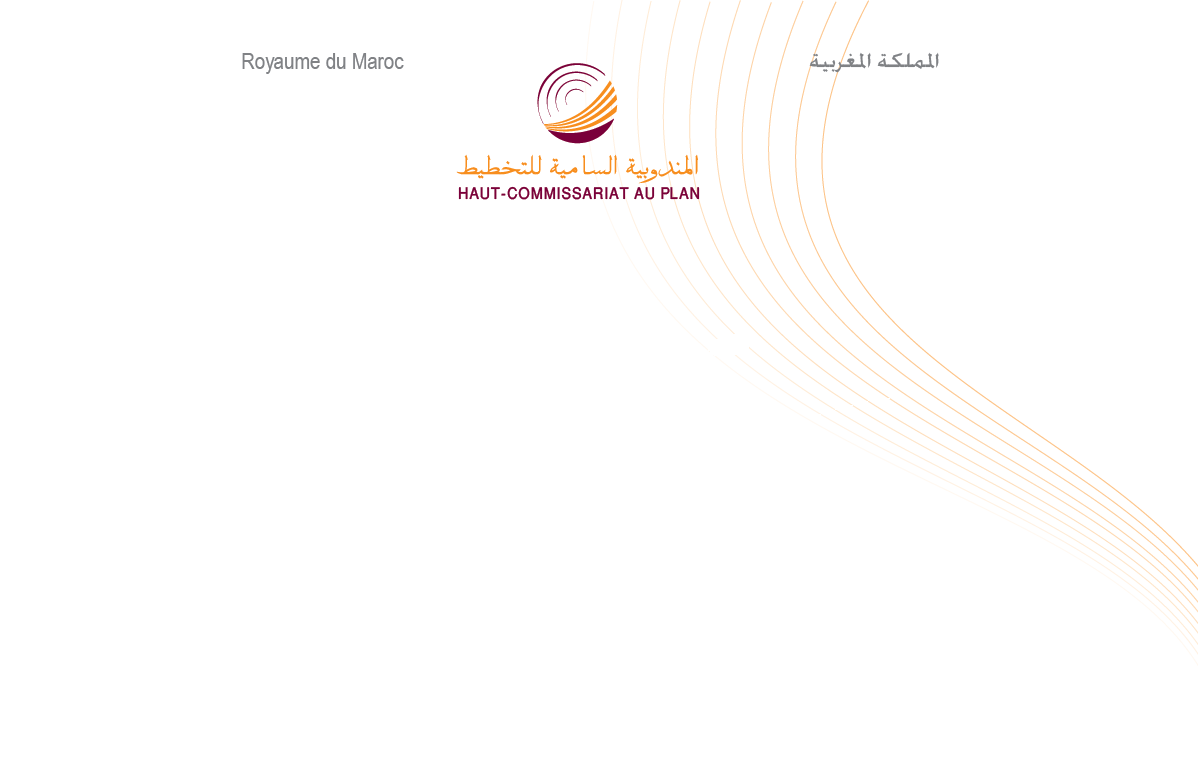 مذكرة إخبارية حول الحسابات الوطنيةللقطاعات المؤسساتية لسنة 2015للتذكير، بلغ الناتج الداخلي الاجمالي للاقتصاد الوطني بالقيمة 982,2 مليار درهم سنة 2015، مسجلا بذلك ارتفاعا نسبته 6,3 % مقارنة مع سنة 2014.وتعتبر الحسابات الوطنية المؤقتة للقطاعات المؤسساتية تكملة لنتائج الحسابات التي نشرت خلال شهر يونيو 2016، إذ توفر سلسلة متكاملة من الحسابات غير المالية والمالية للقطاعات المؤسساتية والقطاعات الفرعية بالنسبة لنفس السنة، وكذلك جدول الحسابات الاقتصادية المتكاملة وجدول العمليات المالية. وقد أظهرت نتائج هذه الحسابات خلال سنة 2015 ما يلي:تساهم الشركات المالية وغير المالية في خلق 42,1 %  من الثروة الوطنية  كما تتوفر على 14 %  من إجمالي الدخل الوطني المتاح ؛     تنتج الأسر والمؤسسات غير الهادفة للربح في خدمة الأسر30,3 %  من القيمة المضافة الإجمالية كما تتوفر على  64,3 % من إجمالي الدخل الوطني المتاح، مع تحسن القدرة الشرائية ب 1,5 % في سياق يتسم بضبط التضخم؛بخصوص الادخار:ساهمت الشركات المالية وغير المالية بما يعادل 51,2 % من الادخار الوطني؛حققت الأسر والمؤسسات غير الهادفة للربح في خدمة الأسر 35,3 % من الادخار الوطني ؛بخصوص الاستثمار:ساهمت الشركات المالية وغير المالية ب 56,1 % في إجمالي تكوين رأس المال الثابت؛حققت الأسر والمؤسسات غير الهادفة للربح في خدمة الأسر 28,4 %  من إجمالي تكوين رأس المال الثابت.مساهمة القطاعات المؤسساتية في الناتج الداخلي الإجمالي وإجمالي الدخل الوطني المتاحبالرغم من التراجع الطفيف في مساهمتها في الناتج الداخلي الإجمالي، حافظت الشركات المالية وغير المالية على مرتبتها الأولى في إنتاج الثروة الوطنية، إذ ساهمت بنسبة 42,1 % في الناتج الداخلي الإجمالي سنة 2015 عوض 43 % سنة 2014.ومن جهتها، ارتفعت مساهمة الأسر والمؤسسات غير الهادفة للربح في خدمة الأسر في الناتج الداخلي الإجمالي ب 0,3 نقطة لتصل 30,3 % سنة 2015.  بينما انخفضت مساهمة الإدارات العمومية من 16,7 % سنة 2014 إلى 15,9 % سنة 2015.وبلغ إجمالي الدخل الوطني المتاح 1039,7 مليار درهم سنة 2015 عوض 985,9 مليار درهم سنة 2014، أي بزيادة قدرها 5,5% . ويرجع هذا التحسن الى ارتفاع إجمالي الدخل المتاح للشركات (المالية وغيرالمالية) بنسبة 18,1% وتزايد المداخيل المتاحة للأسر والإدارات العمومية ب 4,2 % و2 % على التوالي.وبخصوص مساهمات القطاعات المؤسساتية في إجمالي الدخل الوطني المتاح سنة 2015، يظهر أن: الأسر تساهم ب  64,3 % ، الإدارات العمومية تساهم بنسبة 21,7 %،الشركات  تساهم بنسبة 14% (منها 2,4% تعود للشركات غير المالية).بنية إجمالي الدخل المتاح للأسر والقدرة الشرائيةتشكل الأجور المكون الأول لإجمالي الدخل المتاح للأسر بنسبة 47,4 % متبوعة بالدخل المختلط (بما فيه إجمالي فائض خدمة السكن) بنسبة 42 %. كما تساهم كل من دخول الملكية والمنافع الاجتماعية والتحويلات الأخرى بنسبة 26,2 %. فيما تؤثر الضرائب على الدخل والثروة والمساهمات الاجتماعية بنسبة سلبية بلغت 15,5 % من إجمالي الدخل المتاح للأسر.وقد بلغ الدخل المتاح للأسر حسب الفرد 19285 درهما سنة 2015 مقابل 18721 درهما سنة 2014 مسجلا بذلك زيادة بنسبة 3 % (عوض 0,5 % سنة 2014)، كما ارتفعت الأسعار عند الاستهلاك بنسبة 1,6 % سنة 2015. ونتيجة لذلك ازدادت القدرة الشرائية للأسر بنسبة 1,5% أي بزيادة 1,4 نقطة مقارنة مع سنة 2014.وقد خصصت نسبة 86,1 % من إجمالي الدخل المتاح للأسر للاستهلاك النهائي الذي بلغ 567,5 مليار درهم مسجلا زيادة ب 2,6 % مقارنة مع 2014.وقد ساهم  تزايد دخل الأسر بنسبة مهمة بلغت 4,2% في ارتفاع معدل ادخار الأسر ب 1,5 نقطة مسجلا 14,4% مقابل 12,9% السنة المنصرمة.بنية إجمالي تكوين رأس المال الثابت ووسائل تمويلهسجل إجمالي تكوين رأس المال الثابت 281,5 مليار درهم سنة 2015 بزيادة2,7  % مقارنة مع سنة 2014. ويظهر توزيعه حسب القطاعات المؤسساتية أن مساهمة الشركات المالية وغير المالية خلال هاتين السنتين بقيت مستقرة في حدود 56 %، في حين عرفت مساهمة الإدارات العمومية تحسنا طفيفا ب 0,5 نقطة (15,5 % عوض 15 %) بينما سجلت مساهمة الأسر تراجعا ب 0,5  نقطة (28,4 % سنة 2015 مقابل 28,9 % سنة 2014) .وبلغ الادخار الوطني من جهته 278 مليار درهم سنة 2015 عوض243,9  مليار درهم سنة 2014  مسجلا تحسنا ب 14%  عوض 0,7  % سنة 2014. ويظهر توزيعه حسب القطاعات المؤسساتية أن الشركات المالية وغير المالية تساهم بنسبة 51,2  %   متبوعة بالأسر بنسبة 35,3 %  ثم الإدارات العمومية بنسبة 13,5 %.إجمالا، فإن الحاجة إلى تمويل الاقتصاد الوطني، التي تمثل رصيد العمليات الاقتصادية مع الخارج، بلغت 18,9 مليار درهم سنة 2015  مقابل 53,3 مليار درهم سنة 2014، منخفضة بذلك بنسبة 64,4 %. ممثــلة 2 % من الناتج الداخلي الإجمالي عوض 6 % سنة من قبل.ويعزى انخفاض الحاجة إلى تمويل الاقتصاد الوطني أساسا إلى تحسن القدرة التمويلية للأسر والمؤسسات غير الهادفة للربح في خدمة الأسر التي انتقلت من  2,6 مليار درهم إلى 16,6 مليار درهم وأيضا تلك الخاصة  للشركات المالية التي انتقلت من 12 مليار درهم سنة 2014 إلى 15,4 مليار درهم سنة 2015، وإلى انخفاض الحاجة إلى التمويل بالنسبة للشركات غير المالية من  64,8مليار درهم سنة 2014 إلى 40,1 مليار درهم سنة 2015. وبالمقابل، تفاقمت الحاجة إلى التمويل  بالنسبة للإدارات العمومية ب 4,1 مليار درهم بين سنتي 2014 و2015.   بعض عناصر جدول الحسابات الاقتصادية المتكاملةبمليون درهم بعض عناصر حساب الأسرالعمليات201320142015الناتج الداخلي الإجمالي923 897696 923 223 982القيمة المضافة بالسعر الأساسي413 818028 829178 868صافي الضرائب على المنتجات510 79668 94045 114القيمة المضافة الإجمالية للقطاعاتالشركات غير المالية532 341352 353284 370الشركات المالية989 42003 44571 43الإدارات العمومية233 149183 154177 156الأسر والمؤسسات غير الهادفة للربح في خدمة الأسر659 284490 277146 298عناصر توزيع القيمة المضافةالشركات غير الماليةالأجور392 125556 132979 137صافي الضرائب الأخرى على الإنتاج615 8   661 11130 10إجمالي فائض الاستغلال525 207135 209175 222الشركات المالية الأجور838 13467 14147 15صافي الضرائب الأخرى على الإنتاج820839940إجمالي فائض الاستغلال331 28697 28484 27الإدارات العموميةالأجور621 135937 138107 139صافي الضرائب الأخرى على الإنتاج401428484إجمالي فائض الاستغلال211 13818 14586 16الأسر والمؤسسات غير الهادفة للربح في خدمة الأسرالأجور904 18288 19254 20صافي الضرائب الأخرى على الإنتاج901063 1932إجمالي فائض الاستغلال854 264139 257960 276الدخل الوطني الإجمالي المتاح628 958917 985742 039 1الدخل الوطني الإجمالي المتاح حسب القطاعاتالشركات غير المالية455 109386 103 180 120الشركات المالية127 19690 19152 25الإدارات العمومية829 200849 221285 226الأسر والمؤسسات غير الهادفة للربح في خدمة الأسر217 629992 640125 668الادخار الوطني الإجمالي174 242866 243048 278الادخار الوطني الإجمالي حسب القطاعاتالشركات غير المالية455 109386 103180 120الشركات المالية732 16180 17186 22الإدارات العمومية520 22008 38565 37الأسر والمؤسسات غير الهادفة للربح في خدمة الأسر467 93292 85117 98إجمالي تكوين رأس المال الثابت الوطني496 276028 274 492 281إجمالي تكوين رأس المال الثابت الوطني حسب القطاعاتالشركات غير المالية223 156 300 151660 154الشركات المالية436 1593 2345 3الإدارات العمومية541 39071 41575 43الأسر والمؤسسات غير الهادفة للربح في خدمة الأسر296 79064 79912 79الحاجة إلى تمويل الاقتصاد الوطني183 69-331 53-994 18-القدرة (+) أو الحاجة (-) إلى التمويل حسب القطاعاتالشركات غير المالية589 71-815 64-277 40-الشركات المالية248 13006 12483 15الإدارات العمومية487 22-770 6-833 10-الأسر والمؤسسات غير الهادفة للربح في خدمة الأسر645 11248 6633 16العمليات201320142015الدخل الإجمالي المتاح (بمليون درهم)843 621389 632297 659نفقات الاستهلاك النهائي (بمليون درهم)903 533287 553535 567الادخار الإجمالي (بمليون درهم)335 90612 81728 94معدل الادخار (%)14.512.914.4الدخل الإجمالي المتاح حسب الفرد (بالدرهم)630 18720 18285 19تطور الدخل الإجمالي المتاح حسب الفرد (%)50.53تطور الرقم الاستدلالي للأسعار عند الاستهلاك (%)1.9 0.41.6تطور القدرة الشرائية للأسر (%)3.20.11.5